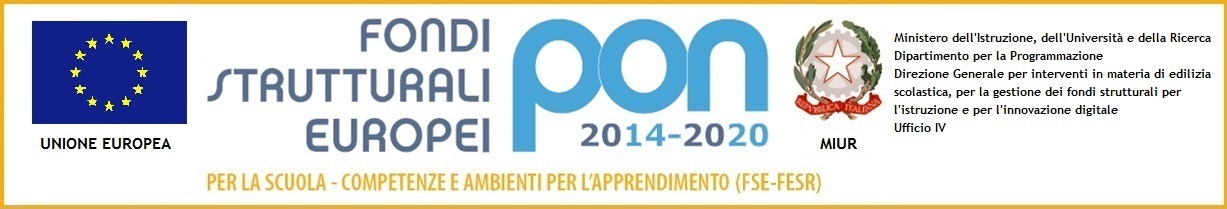 Incontri inizio anno scolastico 2020/2021AVVISO AI GENITORI SCUOLA INFANZIASabato 05/09/2020APPUNTAMENTO PRESSO CORTILESCUOLA INFANZIA DI RIVERGARO – Via Roma, 21;SCUOLA INFANZIA DI NIVIANO – Via Alberoni, 8/A;SCUOLA INFANZIA DI GOSSOLENGO – Via della Cooperazione, 36.INCONTRO CON I DOCENTI: INFORMAZIONI AVVIO ANNO SCOLASTICOORE 08.30 solo 1 genitore per ogni alunno di 3 anni (o nuovo iscritto);ORE 10.00 solo i rappresentanti di sezione (4 e 5 anni)Sono disposte le seguenti misure:Indossare la mascherina per tutta la durata della riunione;Mantenere il distanziamento fisico anche durante le operazioni di ingresso/uscita dal cortile;Disinfettare le mani con gel igienizzante prima e dopo la riunione.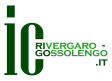 ISTITUTO COMPRENSIVO DI RIVERGAROVia Roma, 19 – 29029 – RIVERGARO (PC)Tel. 0523/958671 – Fax 0523/952492E-mail:  pcic81600l@istruzione.gov.itSito internet: www.icri-go.edu.it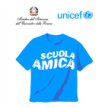 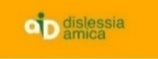 